Сумська міська рада VІІ СКЛИКАННЯ              СЕСІЯРІШЕННЯ від                     2019 року №              -МР м. СумиРозглянувши звернення громадян, надані документи, відповідно до протоколу засідання постійної комісії з питань архітектури, містобудування, регулювання земельних відносин, природокористування та екології Сумської міської ради від 13.12.2018 № 138, статей 12, 40, 79-1, 116, 118, 120, 121, 122 Земельного кодексу України, статті 55 Закону України «Про землеустрій», керуючись статтею 25, пунктом 34 частини першої статті 26 Закону України «Про місцеве самоврядування в Україні», Сумська міська рада  ВИРІШИЛА:1. Визнати таким, що втратив чинність, пункт 40 додатку 1 до рішення Сумської міської ради від 18 грудня 2013 року № 2921-МР «Про передачу у власність (оренду) земельних ділянок громадянам» стосовно надання в оренду земельної ділянки площею 0,0748 га за адресою: м. Суми, вул. Санаторна, 18, кадастровий номер 5910136300:08:065:0082 Татаренко Раїсі Миколаївні у зв’язку з не укладенням нею договору оренди земельною ділянкою та переходом права власності на житловий будинок, що розташований на даній земельній ділянці до Заїки В.І. та Заїки К.І.2. Затвердити технічну документацію із землеустрою щодо встановлення (відновлення) меж земельної ділянки в натурі (на місцевості) та надати у  власність земельну ділянку за адресою: м. Суми, вул. Санаторна, 18, кадастровий номер 5910136300:08:065:0082 громадянам Заїці Валентині Іванівні (2476703541) та Заїці Костянтину Ігоровичу (3185320234) по ½ частці від 0,0748 га, яка знаходиться у них в користуванні. Категорія та цільове призначення земельної ділянки: землі житлової та громадської забудови Сумської міської ради для будівництва і обслуговування житлового будинку, господарських будівель і споруд (присадибна ділянка).Сумський міський голова                                                                     О.М. ЛисенкоВиконавець: Клименко Ю.М.Ініціатор розгляду питання –– постійна комісія з питань архітектури, містобудування, регулювання земельних відносин, природокористування та екології Сумської міської ради Проект рішення підготовлено департаментом забезпечення ресурсних платежів Сумської міської радиДоповідач – департамент забезпечення ресурсних платежів Сумської міської ради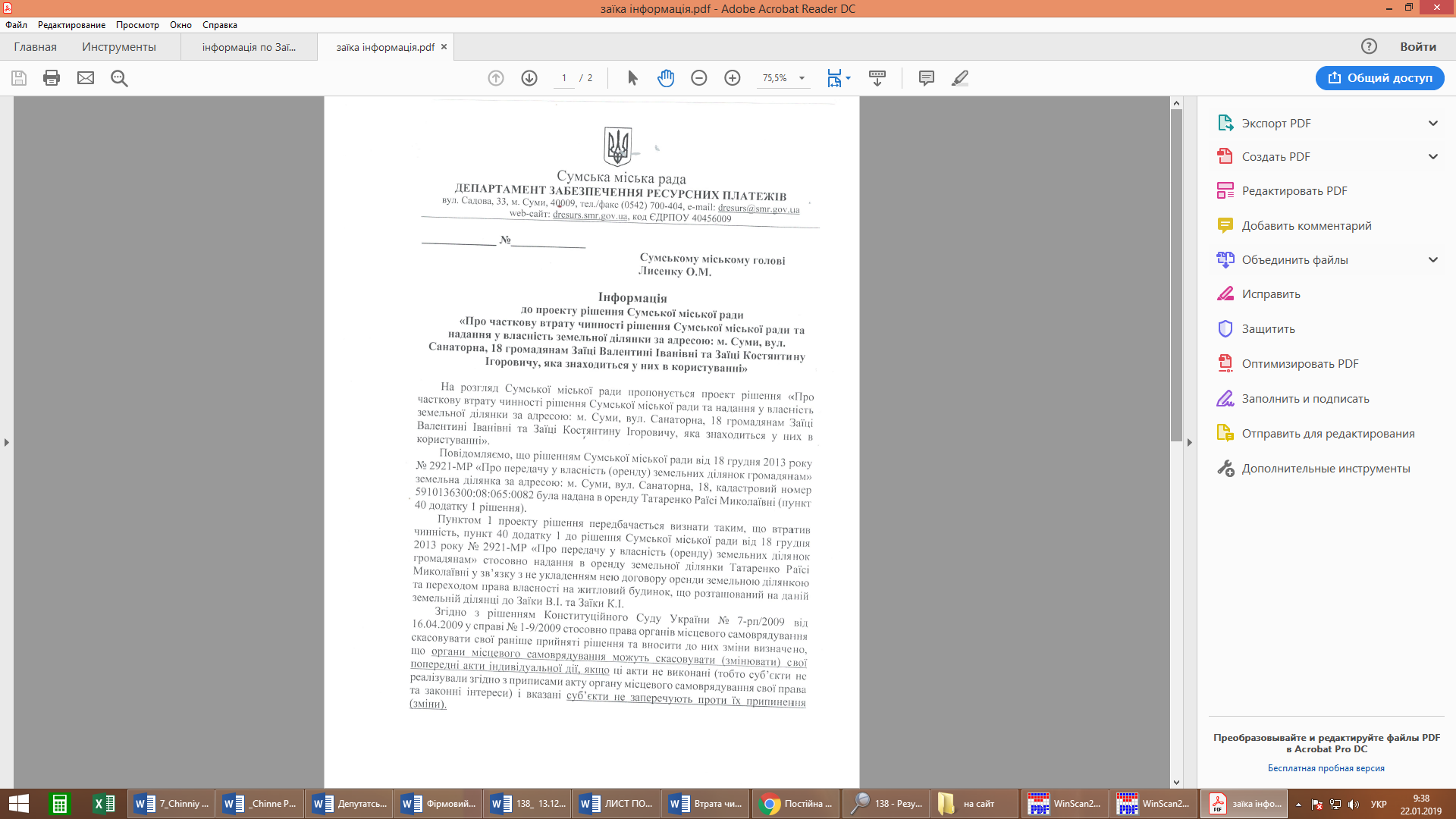 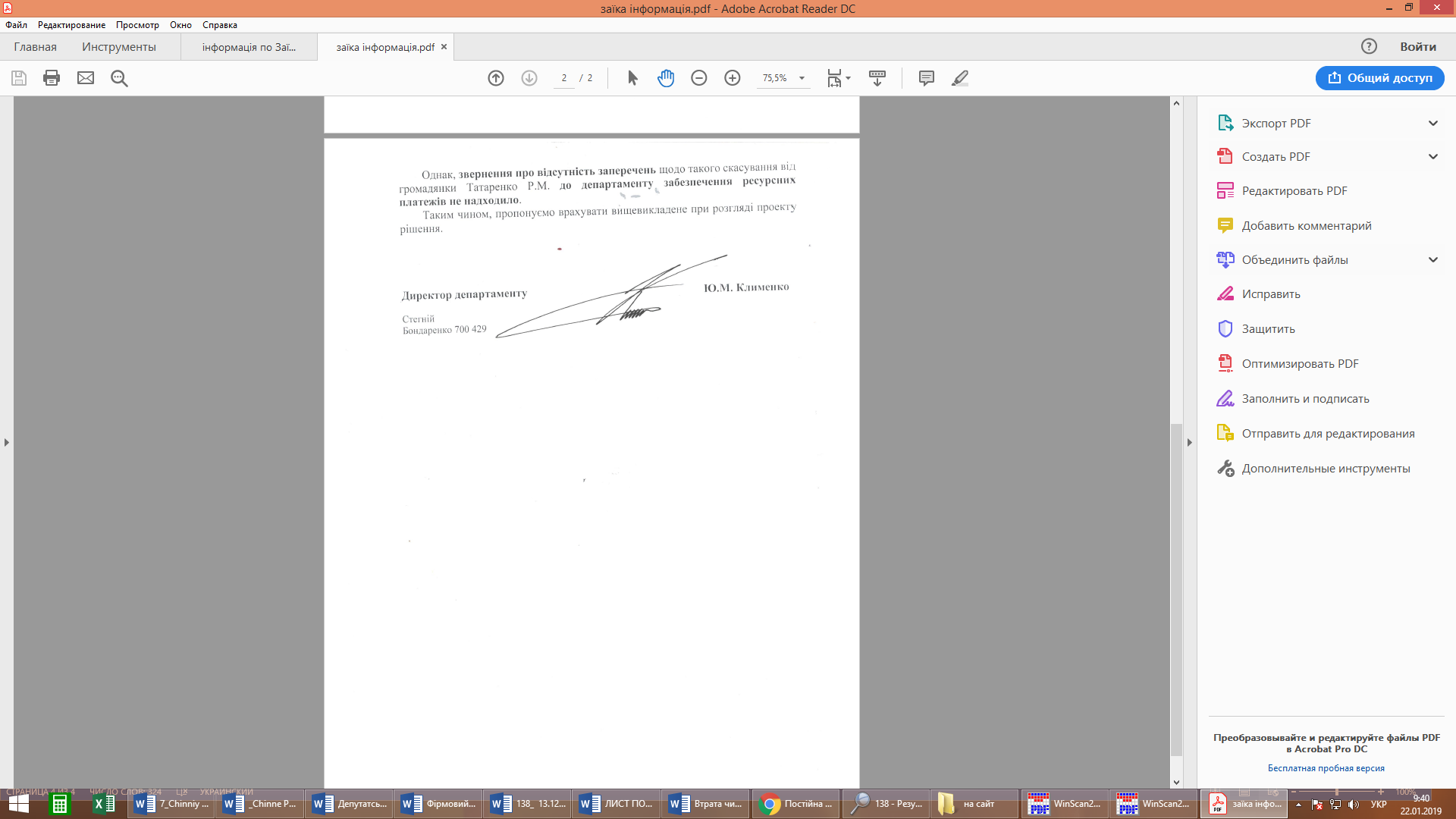 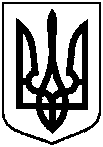 Проектоприлюднено «__»_________2019 р.Про часткову втрату чинності рішення Сумської міської ради та надання у власність земельної ділянки за адресою: м. Суми,                      вул. Санаторна, 18 громадянам Заїці Валентині Іванівні та Заїці Костянтину Ігоровичу, яка знаходиться у них в користуванні